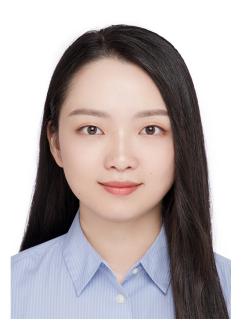 基本信息
姓　名：陈岚
性　别：女
学  位：硕士研究生
职　称：双师型：
职　务：国际商务学院专职教师        
E-mail：1315568064@qq.com
通迅地址：江西省南昌市昌北经济技术开发区丁香路
江西旅游商贸职业学院国际商务学院    330100
工作经历：
2020年9月―至今   江西旅游商贸职业学院专职教师
教学情况（近五年）：
1、主讲课程
（1）《幼儿园语言教育活动设计与实施》： 4学时/周，每届授课学生总数约200人。
（2）《幼儿园社会教育活动设计与实施》： 2学时/周，每届授课学生总数约100人。
（3）《幼儿行为观察与指导》：2学时/周，每届授课学生总数约50人。3、个人业绩（1）论文（2篇）1）梁启超家书中的家庭教育思想及其启示，《陕西学前师范学院学报》，省级期刊，独撰，ISSN 2095-770X.2019.07.002；2）江西民间儿童游戏的教育价值与传承路径，《现代教育论丛》，省级期刊，第一作者，ISSN 2095-6762(2020)02-0067-05；